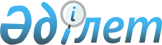 2009 жылға арналған аудандық бюджет туралы
					
			Күшін жойған
			
			
		
					Ақмола облысы Ерейментау аудандық мәслихатының 2008 жылғы 19 желтоқсандағы № 4С-12/3-08 шешімі. Ақмола облысы Ерейментау ауданының Әділет басқармасында 2009 жылғы 6 қаңтарда № 1-9-109 тіркелді. Күші жойылды - Ақмола облысы Ерейментау аудандық мәслихатының 2010 жылғы 19 сәуірдегі № 4С-25/11-10 шешімімен

      Ескерту. Күші жойылды - Ақмола облысы Ерейментау аудандық мәслихатының 2010.04.19 № 4С-25/11-10 шешімімен       Қазақстан Республикасының «Қазақстан Республикасындағы жергілікті мемлекеттік басқару туралы» 2001 жылғы 23 қаңтардағы Заңының 6 бабы 1 тармағының 1) тармақшасына сәйкес Ерейментау аудандық мәслихаты ШЕШТІ:



      1. 2009 жылға арналған аудан бюджеті 1 қосымшаға сәйкес, келесідей көлемде бекітілсін:

      1) кірістер – 1 987 546,1 мың теңге, соның ішінде:

      салықтық түсімдерге – 383 231 мың теңге;

      салықтық емес түсімдерге – 8 443 мың теңге;

      негізгі капиталды сатудан түскен түсімдерге – 16 300 мың теңге;

      трансферттердің түсімдеріне – 1 589 527,2 мың теңге;

      2) шығындар – 1 956 836,9 мың теңге;

      3) таза бюджеттік несиелеу – 0 мың теңге соның ішінде:

      бюджеттік несиелер – 0 мың теңге;

      бюджеттік несиелерді өтеу – 0 мың теңге;

      4) қаржылық активтермен операциялар бойынша сальдо – 34 707 мың теңге;

      қаржылық активтерді сатып алу – 29 960 мың теңге;

      5) бюджет тапшылығы (профицит) – -3 997,8 мың теңге;

      6) бюджет тапшылығын қаржыландыру (профициті пайдалану) – 3  997,8 мың теңге;

      Ескерту. 1-тармаққа өзгерту енгізілді - Ерейментау аудандық мәслихатының 2009.03.03 № 4С-14/2-09; 2009.07.04 № 4С-15/2-09; 2009.04.28 № 4С-17/2-09; 2009.07.23 № 4С-18/3-09; 2009.10.06  № 4С-19/2-09; 2009.10.27 № 4С-20/2-09 Шешімдерімен.



      2. Аудан бюджетінің кірістері келесідей қайнар көздердің есебіне бекітілсін:

      1) салықтық түсімдерді, соның ішінде:

      жеке кіріс салығын;

      әлеуметтік салықты;

      мүлікке салықты;

      жер салығын;

      көліктік құралдарға салықты;

      бірыңғай жер салығын;

      акциздерді;

      табиғи және басқа ресурстарды пайдалануға түсімдері;

      кәсіпкерлік және кәсіби қызметте жүргізуге жиылыстарды;

      мемлекеттік баж салығын;

      2) салықтық емес түсімдерді, соның ішінде:

      мемлекеттік жеке меншікте тұрған мүлікті жалға беруден түскен кірістерді;

      мемлекеттік мекемелермен жүктелетін мемлекеттік бюджеттен қаржыландырылатын, сонымен қатар Қазақстан Республикасы Ұлттық Банкінің бюджетінен ұсталынатын және қаржыландырылатын (шығыстардың сметалары) өтемақыларды, өсімдерді, санкцияларды, төлетулерді;

      басқа да салықтық емес түсімдерді;

      3) негізгі капиталды сатудан түскен түсімдерді, соның ішінде:

      мемлекеттік мекемелерге бекітілген мемлекеттік мүлікті сату;

      жерді және материалдық емес активтерді сату;

      4) трансферттердің түсімдерін, соның ішінде:

      мақсатты ағымдық трансферттерді;

      дамытуға мақсатты трансферттерді;

      субвенцияларды.



      3. Облыстық бюджеттен аудан бюджетіне 824 303 мың теңге соммасында 2009 жылға жіберілетін субвенциялардың көлемі ескерілсін.



      4. 2009 жылға аудан бюджетінде республикалық бюджеттен білім алуға 327 761,9 мың теңге соммасында мақсатты трансферттер қарастырылғаны ескерілсін, соның ішінде:

      1) 61 762,9 мың теңге соммасында мақсатты ағымдық трансфертер, соның ішінде:

      2005-2010 жылдарға Қазақстан Республикасы білімінің дамуының мемлекеттік бағдарламасын жүзеге асыруға – 33 827,9 мың теңге;

      қайта енгізілген білім нысандарын ұстауға – 27 935 мың теңге;

      2) Ерейментау қаласында 320 орынға арналған ұлттық балалардың мектепке дейінгі мекемесі құрылысына 265 999 мың теңге соммасында дамытуға мақсатты трансферттер;

      Ескерту. 4-тармаққа өзгертулер мен толықтырулар енгізілді, Ақмола облысы Ерейментау аудандық мәслихатының 2009.04.28 № 4С-17/2-09; 2009.07.23 № 4С-18/3-09; 2009.10.27 № 4С-20/2-09 Шешімдерімен.



      5. 2008 жылға аудан бюджетінде республикалық бюджеттен тұрғындарды әлеуметтік қамтамасыз етуге 30 427 мың теңге соммасында мақсатты ағымдық трансферттер қарастырылғаны ескерілсін, соның ішінде:

      төменгі минимумның өсіміне байланысты, 18 жасқа дейінгі балаларға ай сайын мемлекеттік жәрдемақы төлеуге – 7 904 мың теңге;

      мемлекеттік атаулы әлеуметтік көмекті төлеуге – 1 373 мың теңге;

      Жастар тәжірибесінің бағдарламаларын кеңейтуге – 6 300 мың теңге;

      Әлеуметтік жұмыс орындарын құруға – 14 850 мың теңге;

      ауылдық елді  мекендердің әлеуметтік саладағы мамандарын әлеуметтік қолдау шараларын жүзеге асыруға – 3 920 мың теңге.

      Ескерту. 5-тармаққа өзгертулер мен толықтырулар енгізілді, Ақмола облысы Ерейментау аудандық мәслихатының 2009.04.28 № 4С-17/2-09 Шешімімен



      6. 2009 жылға аудан бюджетінде республикалық бюджеттен инженерлік-коммуникациялық инфрақұрылымдарды дамыту және жайластыруға – 37 608 мың теңге соммасында мақсатты трансферттер қарастырылғаны ескерілсін.

      Ескерту. 6 тармаққа өзгерту енгізілді - Ерейментау аудандық мәслихатының 2009.03.03 № 4С-14/2-09, 2009.07.04 № 4С-15/2-09; 2009.07.23 № 4С-18/3-09; 2009.10.27 № 4С-20/2-09 Шешімдерімен.



      7. 2009 жылға аудан бюджетінде республикалық бюджеттен Қазақстан Республикасында тұрғын үй қорының Мемлекеттік бағдарламасымен сәйкес, мемлекеттік коммуналдық тұрғын үй қоры үйлерінің құрылысына 117 027 мың теңге соммасында мақсатты трансферттер қарастырылғаны ескерілсін.

      Ескерту. 7-тармаққа өзгерту енгізілді - Ерейментау аудандық мәслихатының 2009.03.03 № 4С-14/2-09; 2009.07.23 № 4С-18/3-09; 2009.10.27 № 4С-20/2-09 Шешімдерімен.



      7-1. 2009 жылдың аудан бюджетіне жергілікті желілердің автомобиль жолдарын ағымды жөндеуге 21 700 мың теңге соммасында республикалық бюджеттен нысаналы трансферттер қарастырылғаны ескерілсін;

      Ескерту. 7-1-тармағымен толықтырылды, Ақмола облысы Ерейментау аудандық мәслихатының 2009.04.28 № 4С-17/2-09 Шешімімен. 7-1 тармағына өзгерту енгізілді - Ақмола облысы Ерейментау аудандық мәслихатының 2009.07.23 № 4С-18/3-09 Шешімімен.



      8. 2009 жылға аудан бюджеті трансферттерінің құрамында облыстық бюджеттен 217 159,6 мың теңге соммасында мақсатты трансферттер қарастырылғаны ескерілсін, соның ішінде:

      1) Ұлы Отан соғысының ардагерлері мен мүгедектерінің коммуналдық қызмет шығыстарына әлеуметтік көмек көрсетуге 1 086 мың теңге соммасында мақсатты ағымдық трансферттер;

      1-1) Сілеті селосының Мәдениет үйінің жабындарын, ғимаратын күрделі жөндеуге – 5 860 мың теңге соммасында нысаналы ағымды трансферттер.

      1-2) Павловка селосының Павловка орта мектебін күрделі жөндеуге – 33 487,8 мың теңге сомасындағы мақсатты ағымды трансферттер.

      1-3) аз қамтамасыз етілген отбасылардағы студенттерге оқу үшін төлемге әлеуметтік көмек көрсетуге – 356 мың теңге сомасындағы мақсатты ағымды трансферттер.

      2) дамытуға 176 369,8 мың теңге соммасында мақсатты трансферттер, соның ішінде:

      Ерейментау қаласында Бөгембай көшесі бойынша Мұсабаев көшесінен бастап Әлжанов көшесіне дейін жылу желілері құрылысына – 46 741 мың теңге;

      Ерейментау қаласындағы № 5 қазандықты және жылу желілерін қайта құрастыруға, аймақтық жұмыспен қамтудың стратегиясын жүзеге асырудың және кадрларды қайта дайындаудың аясында елді мекендердің инженерлік-коммуникациялық инфрақұрылымдарды және абаттандыруды дамытуға – 43 322 мың теңге.

      Ерейментау ауданы әкімдігінің жанындағы шаруашылық жұмысына құқық алған «Жылусервис» және «Ерейментау Су Арнасы» коммуналдық мемлекеттік кәсіпорындардың жарғылық капиталын арттыруға – 29 560 мың теңге;

      «Ауылдық аумақтардың сумен жабдықтауы және канализациясы» салалық жобаны жүзеге асыру мақсатында құрылыстың авторлық, техникалық бақылауын орындауға – 1 164,6 мың теңге;

      Бөгембай батыр ескерткішінің құрылысына – 55 582,2 мың теңге.

      Ескерту. 8-тармаққа өзгерту енгізілді - Ерейментау аудандық мәслихатының 2009.04.07 № 4С-15/2-09, 2009.04.28 № 4С-17/2-09; 2009.07.23 № 4С-18/3-09; 2009.10.27 № 4С-20/2-09 Шешімдерімен.



      9. 2009 жылға аудан бюджетінде 2005-2010 жылдарға Қазақстан Республикасы білімінің дамуының мемлекеттік бағдарламасы аясында, күрделі жөндеу жүргізуге – 22 918 мың теңге және білім мекемесінің материалдық-техникалық базаларын нығайтуға – 6 990 мың теңге шығындар қарастырылсын.



      10. Аудан бюджетінде 18 жасқа дейінгі балаларға мемлекеттік жәрдемақы төлеуге 11 238 мың теңге соммасында шығыстар қарастырылғаны ескерілсін.

      Ескерту. 10-тармаққа өзгерту енгізілді - Ерейментау аудандық мәслихатының 2009.10.06  № 4С-19/2-09 Шешімімен.



      11. Аудан бюджетінде Ерейментау ауданы әкімдігінің жанындағы шаруашылық жұмысына құқық алған «Ерейментау Су Арнасы» коммуналдық мемлекеттік кәсіпорнының жарғылық капиталын арттыруға 5 147 мың теңге соммасында шығыстар қарастырылғаны ескерілсін.

      11-1. Аудан бюджетінде Ерейментау ауданының әкімдігі жанындағы шаруашылық жұмысына құқық алған «Жылусервис» коммуналдық мемлекеттік кәсіпорнына Ерейментау қаласын жылумен қамтамасыз ету үшін көмір сатып алуға 10 400 мың теңге сомасында шығыстар қарастырылып жатқаны ескерілсін.

      11-2. Аудан бюджетінде Бөгенбай батыр ескерткішінің құрылысын аяқтауға 12 322 мың теңге сомасында шығыстар қарастырылып жатқаны ескерілсін.

      Ескерту. 11-1, 11-2 тармақтарымен толықтырылды - Ерейментау аудандық мәслихатының 2009.07.23 № 4С-18/3-09 Шешімдерімен. 11-тармаққа өзгерту енгізілді - Ерейментау аудандық мәслихатының 2009.10.06  № 4С-19/2-09 Шешімімен.



      12. 2009 жылға ауданның жергілікті атқарушы органының қоры

3 620 мың теңге соммасында бекітілсін.

      12-1. 2009 жылға арналған аудандық бюджетінде заңнаманың тәртібімен бекітілген 2009 жылғы 1 қаңтарына жиналған 3 997,8 мың теңге сомасын бюджеттік қаражаттардың бос қалдықтарының пайдаланылғаны ескерілсін.

      Ескерту. 12-1 тармақпен толықтырылды - Ерейментау аудандық мәслихатының 2009.07.04 № 4С-15/2-09 Шешімімен. 12-тармаққа өзгерту енгізілді - Ерейментау аудандық мәслихатының 2009.10.06 № 4С-19/2-09 Шешімімен.



      13. Ауданының ауылдық (селолық) жерде жұмыс істейтін әлеуметтік қамсыздандыру, білім беру, мәдениет және спорт саласының азаматтық қызметшілеріне, қызметтің, осы түрлерімен қалалық жағдайда айналысатын азаматтық қызметшілердің жалақыларымен және ставкалармен салыстырғанда жиырма бес пайызға жоғары лауазымдық жалақылары мен тарифтік ставкалары белгіленсін.



      14. 2009 жылға аудан бюджетінің бюджеттік бағдарламаларының даму тізбесі 2 қосымшаға сәйкес, бюджеттік инвестициялық жобаларды (бағдарламаларды) жүзеге асыруға және заңды тұлғалардың жарғылық капиталын қалыптастыру немесе арттыруға бағытталған бюджеттік бағдарламаларға бөлумен бекітілсін.



      15. Ерейментау қаласының және ауылдық округтердің әкімі аппараттарының бюджеттік бағдарламалары 3 қосымшаға сәйкес бекітілсін.



      16. 2009 жылға аудан бюджетін орындау процессіндегі секвестрге жатпайтын аудандық бюджеттік бағдарламалардың тізбесі 4 қосымшаға сәйкес бекітілсін.



      17. Осы шешім 2009 жылғы 1 қаңтарынан қолданысқа енгізіледі.



      18. Осы шешімнің орындалуын бақылау бюджет, қаржы, әлеуметтік-экономикалық дамуының, экология және ардагерлермен жұмыс мәселелері бойынша Ерейментау аудандық мәслихаттың тұрақты комиссиясына жүктелсін.      Аудандық мәслихаттың

      сессия төрағасы                        А.Ералинов      Ерейментау аудандық

      мәслихатының хатшысы                   Қ.Махметов      КЕЛІСІЛДІ:

      Ерейментау ауданының әкімі             Н.Ережепов      «Ерейментау ауданының экономика

      және бюджеттік жоспарлау

      бөлімі» ММ бастығы                     Қ.Құдабаев

 Ерейментау аудандық мәслихаттың

2008 жылғы 19 желтоқсандағы

№ 4С-12/3-08 шешіммен

бекітілген

1 қосымша      Ескерту. 1 қосымша жаңа редакцияда Ерейментау аудандық мәслихатының 2009.10.27 № 4С-20/2-09 Шешімімен

Ерейментау аудандық мәслихаттың

2008 жылғы 19 желтоқсандағы

№ 4С-12/3-08 шешіммен бекітілген

2 қосымша      Ескерту. 1 қосымша жаңа редакцияда Ерейментау аудандық мәслихатының 2009.10.27 № 4С-20/2-09 ШешіміменБюджеттік бағдарламаларға бөлінген бюджеттік инвестициялық

жобаларды (бағдарламаларды) жүзеге асыруға немесе заңды

тұлғалардың жарғылық капиталын арттыруға аудан бюджетін

дамытуда бюджеттік бағдарламалардың тізбесі

Ерейментау аудандық мәслихаттың

2008 жылғы 19 желтоқсандағы

№ 4С-12/3-08 шешіммен бекітілген

3 қосымша      Ескерту. 3 қосымша жаңа редакцияда Ерейментау аудандық мәслихатының 2009.10.06 № 4С-19/2-09 Шешімімен2009 жылға арналған Ерейментау қаласының әкім және ауылдық

округ әкім аппараттарының бюджеттік бағдарламалары бойынша

шығындары

Ерейментау аудандық мәслихаттың

2008 жылғы 19 желтоқсандағы

№ 4С-12/3-08 шешіммен

бекітілген

4 қосымша2007 жылға арналған аудандық бюджеттердің атқарылу үдерісінде секвестрленуге жатпайтын аудандық бюджеттік бағдарламалардың тізімі
					© 2012. Қазақстан Республикасы Әділет министрлігінің «Қазақстан Республикасының Заңнама және құқықтық ақпарат институты» ШЖҚ РМК
				СанатСанатСанатСанатБекітілгенбюджетСыныпСыныпСыныпБекітілгенбюджетСыныпшаСыныпшаБекітілгенбюджетАтауы(мың теңге)123451. КІРІСТЕР1987546,11САЛЫҚ ТҮСІМДЕРІ3832311Кіріске салынатын табыс салығы103892Жеке табыс салығы103893Әлеуметтік салық1360191Әлеуметтік салық1360194Меншікке салынатын салықтар2198361Мүлікке салынатын салықтар1717734Көлік салығы113585Біріңғай жер салығы10275Тауарлар, жұмыстар және қызметтер

көрсетуге салынатын ішкі салықтар136222Акциздер2516Құмар ойын бизнесі жүргізгені үшін

алынатын алымдар20368Заңдық мәнді іс-әрекеттерді жасағаны үшін

және (немесе) оған уәкілеттігі бар

мемлекеттік органдардың немесе лауазымды

адамдардың құжаттар бергені үшін алынатын

міндетті төлемдер33651Мемлекеттік баж 33652САЛЫҚТЫ ЕМЕС ТҮСІМДЕР84431Мемлекеттік меншіктен түсетін кірістер1655Мемлекет меншігіндегі мүлікті жалға

беруден түсетін кірістер1654Мемлекеттік бюджеттен қаржыландырылатын,

сондай-ақ ҚР Ұлттық Банкінің

бюджетінен (шығыстар сметасынан)

ұсталатын және қаржыландырылатын

мемлекеттік мекемелер салатын айыппұлдар

өсімпұлдар, санкциялар, өндіріп алулар79681Мемлекеттік бюджеттен қаржыландырылатын,

сондай-ақ ҚР Ұлттық Банкінің-бюджетінен

(шығыстар сметасынан) ұсталатын және

қаржыландырылатын мемлекеттік мекемелер

салатын айыппұлдар өсімпұлдар,

санкциялар, өндіріп алулар79686Салыққа жатпайтын өзге түсімдер3101Салыққа жатпайтын өзге түсімдер3103НЕГІЗГІ КАПИТАЛДЫ САТУДАН ТҮСЕТІН

ТҮСІМДЕР163003Жер мен материалсыз активтерді сату163004Трансферттердің түсімдері1579572,12Мемлекеттік басқарудың жоғары түрған органдарынан түсетін трансферттер1579572,12Облыстық бюджеттен түсетін трансферттер1579572,1АтқарымАтқарымАтқарымАтқарымАтқарымСомаШағын топШағын топШағын топШағын топСомаМекемеМекемеМекемеСомаБағдарламаБағдарламаСомаАтауыСома123456П Шығыстар1956836,91Жалпы сипаттағы мемлекеттік қызметтер1321651Мемлекеттік басқарудың жалпы қызметін

орындайтын өкілді атқарушы және басқа

органдар114254112Ауданның (облыстық маңызы бар қала)

мәслихат ақпараты97911Аудан (облыстық маңызы бар қала)

мәслихатының қызметін қамтамасыз ету9791122Аудан (облыстық маңызы бар қала)

әкімінің аппараты315441Аудан (облыстық маңызы бар қала)

әкімінің қызметін қамтамасыз ету31544123Қаладағы аудан аудандық маңызы бар

қала, кент, ауыл (село), ауылдық

(селолық) округ әкімі аппаратының

жүмыс істеуі729191Қаладағы ауданның, аудандық маңызы

бар қаланың, кенттің, ауылдың

(селоның), ауылдық (селолық) округтің

әкімі аппаратының қызметің қамтамасыз

ету729192Қаржылық қызмет9958452Ауданның (облыстық маңызы бар қала)

қаржы бөлімі99581Қаржы бөлімінің қызметін қамтамасыз

ету89143Салық салу мақсатында мүлікті

бағалауды өткізу3274Салық төлеуші – жеке тұлға төлейтін

мүлік, көлік құралдары салығын, жер

салығын жинауды ұйымдастыру46011Коммуналдық меншікке түскен, мүлікті

есептеу, сақтау, жүзеге асыру мен

бағалау2575Жоспарлау және статистикалық қызмет7953453Ауданның (облыстық маңызы бар қала)

экономика және бюджеттік жоспарлау

бөлімі79531Экономика және бюджеттік жоспарлау

бөлімінің қызметін қамтамасыз ету79532Қорғаныс12391Әскери қажеттілік1239122Аудан (облыстық маңызы бар қала)

әкімдердің аппараты12395Әскерге тіркеуге, әскери қызметке

шақыруға арналған шаралар12393Қоғамдық тәртіп, қауіпсіздік,

құқықтық, сот, қылмыстық-атқару

қызметі8031Құқық қорғау қызметі803458Ауданның (облыстық маңызы бар қала)

тұрғын үй-коммуналдық шаруашылығы,

жолаушылар көлігі және автомобиль

жолдары бөлімі80321Елді мекендерде жол жүрісі

қауіпсіздігін қамтамасыз ету8034Білім беру 12567081Мектепке дейінгі тәрбие және оқыту18109464Ауданның (облыстық маңызы бар

қаланың) білім беру бөлімі181099Мектепке дейінгі тәрбие ұйымдарының

қызметін қамтамасыз ету181092Бастауыш, негізгі орта және жалпы

орта білім беру915357,9123Қаладағы аудан аудандық маңызы бар

қала, кент, ауыл (село), ауылдық

(селолық) округ әкімі аппаратының

жұмыс істеуі14565Оқушыларды мектепке және қайтадан

ауылдық (селолық) жергіліктерге

ақысысыз жеткізуін ұйымдастыру1456464Ауданның (облыстық маңызы бар қала)

білім беру бөлімі913901,93Жалпы білім беру857353,96Балалар және жас өспірімдер үшін

қосымша білім беру3206810Республикалық бюджеттен берілетін

нысаналы трансферттер есебінен білім

берудің мемлекеттік жүйесіне оқытудың

жаңа технологияларын енгізу254279Бiлiм беру саласындағы өзге де

қызметтер323241,4464Ауданның (облыстық маңызы бар қала)

білім беру бөлімі56177,81Білім беру бөлімінің қызметін

қамтамасыз ету67654Орта білім беру жүйесін

ақпараттандыру43225Ауданның аудандық маңызы бар қаланың

мемлекеттік білім беру мекмелер үшін

оқулықтар мен оқу-әдістемелік

кешендерді сатып алу және жеткізу1160311Өңірлік жұмыспен қамту және кадрларды

қайта даярлау стратегиясын іске асыру

шеңберінде білім беру объектілерін

күрделі, ағымды жөндеу33487,8467Ауданның (облыстық маңызы бар қала)

құрылыс бөлімі267063,637Білім беру объектілерін салу және

реконструкциялау267063,66Әлеуметтік қамсыздандыру және

әлеуметтік көмек885392Әлеуметтік көмек74524451Ауданның (облыстық маңызы бар қала)

жұмыспен қамту және әлеуметтік

бағдарламалар бөлімі745242Жұмыспен қамту бағдарламасы355575Мемлекеттік атаулы әлеуметтік көмек27366Тұрғын үй көмегі13707Жергілікті өкілетті органдардың

шешімі бойынша азаматтардың жекелеген

топтарына әлеуметтік көмек610110Үйден тәрбиеленіп оқытылатын мүгедек

балаларды материалдық қамтамасыз ету83714Жалпы санаттағы қарттар мен

мүгедектерді әлеуметік қамсыздандуру55661618 жасқа дейінгі балаларға

мемлекеттік жәрдемақылар1917217Мүгедектерді оңалту жеке

бағдарламасына сәйкес, мұқтаж

мүгедектерді арнайы гигиеналық

құралдармен қамтамасыз етуге, және

ымдау тілі мамандарының, жеке

көмекшілердің қызмет көрсету31859Әлеуметтік көмек пен әлеуметтік

қамсыздандыру саласындаѓы өзге

қызметтер14015451Ауданның (облыстық маңызы бар қала)

жұмыспен қамту және әлеуметтік

бағдарламалар бөлімі140151Жұмыспен қамту және әлеуметтік

бағдарламалар бөлімінің қызметін

қамтамасыз ету1360511Жәрдемақы мен өзге әлеуметтік

төлемдерді есептеу, төлеу, жеткізу

қызметінің ақысын төлеу қызметінің

ақысын төлеу4107Тұрғын үй-коммуналдық шаруашылығы269329,61Коммуналдық шаруашылығы158129458Ауданның (облыстық маңызы бар қала)

тұрғын үй-коммуналдық шаруашылығы,

жолаушылар көлігі және автомобиль

жолдары бөлімі404Жеке санаттағы азаматтарды тұрғын

үймен қамтамасыз ету40467Ауданның (облыстық маңызы бар қала)

құрылыс бөлімі1580893Мемлекеттік коммуналдық тұрғын үй

қорынан тұрғын үй құрылысы және

(немесе) сатып алу1170274Инженерлік коммуниациялық инфра-

құрылымды дамыту және жайластыру және

(немесе) сатып алу410622Коммуналдық шаруашылығы101875,6123Қаладағы аудандық маңызы бар қала,

ауыл( село), ауылдық (селолық) округ

әкімі аппараты24814Елді мекендерді сумен жабдықтауын

ұйымдастыру248458Ауданның (облыстық маңызы бар қала)

тұрғын үй-коммуналдық шаруашылығы,

жолаушылар көлігі және автомобиль

жолдары бөлімі5372226Ауданның облыстық маңызы бар қаланың

коммуналдық меншігіндегі жылу

жүйелерін қолдануды ұйымдастыру1040032Өңірлік жұмыспен қамту ждәне

кадрларды қайта даярлау стратегиясын

іске асыру щеңберінде инженерлік

коммуникациялық инфрақұрылымдарды

дамыту және елді мекендерді көркейту43322467Ауданның (облыстық маңызы бар қала)

құрылыс бөлімі47905,65Коммуналдық шаруашылық дамыту467416Сумен жабдықтау жүйесінің дамуы1164,63Елді мекендерді көркейту9325123Жергілікті бюджеттен қаржылан-

дырылатын тұрғын үй-коммуналдық, жол

және көлік шаруашылығының атқару

органы93258Елді мекендерде көшелерді

жарықтандыру23169Елді мекендердің санитариясын

қамтамасыз ету389010Жерлеу орындарын күтіп ұстау және

туысы жоқ адамдарды жерлеу65211Елді мекендерді көгалдандыру жұмысын

жүргізу24678Мәдениет, спорт, туризм және ақпарат

кеңістігі145913,21Мәдениет саласындағы қызмет107293,2455Ауданның (облыстық маңызы бар қала)

мәдениет және тілдерді дамыту бөлімі393893Мәдени-демалыс жұмысын қолдау39389467Ауданның (облыстық маңызы бар қала)

құрылыс бөлімі67904,211Мәдени нысандарының дамуы67904,22Спорт2528465Ауданның (облыстық маңызы бар қала)

спорт бөлімі25286Жергілікті деңгейде спорттық

жарыстарды өткізуді ұйымдастыру25283Ақпарат кеңістігі20200455Ауданның (облыстық маңызы бар қала)

мәдениет және тілдерді дамыту бөлімі166306Аудандық кітапханалардың жұмыс

істеуін қамтамассыз ету163167Мемлекеттік тілді және Қазақстан

халықтарының басқа да тілдерін дамыту314456Ауданның (облыстық маңызы бар қала)

ішкі саясат бөлімі35702Бұқаралық ақпарат құралдары арқылы

мемлекеттiк ақпарат саясатын жүргізу35709Мәдениет, спорт, туризм және

ақпараттық кеңістікті ұйымдастыру

жөніндегі өзге де қызметтер15892455Ауданның (облыстық маңызы бар қала)

мәдениет және тілдерді дамыту бөлімі101281Мәдениет және тілдерді дамыту

бөлімінің қызметін қамтамасыз ету42684Өңірлік жұмыспен қамту және кадрларды

қайта даярлау стратегиясын іске асыру

шеңберінде мәдениет объектілерін

күрделі, ағымды жөндеу5860456Ауданның (облыстық маңызы бар қала)

ішкі саясат бөлімі30431Ішкі саясат бөлімінің қызметін

қамтамасыз ету30433Жастар саясаты саласындағы өңірлік

бағдамаларды іске асыру0465Ауданның (облыстық маңызы бар қала)

спорт бөлімі27211Спорт бөлімінің қызметін қамтамасыз

ету272110Ауыл, су, орман, балық шаруашылығы,

ерекше қорғалатын табиғи аумақтар,

қоршаған ортаны және жануарлар

дүниесін қорғау, жер қатынастары208271Ауыл, су және орман шаруашылығы және

қоршаған ортаны қорғау саласындағы

өзге қызметтер және қоршаған ортаны

қорғау саласындағы өзге қызметтер12464462Ауданның (облыстық маңызы бар қала)

ауыл шаруашылық бөлімі124641Ауыл шаруашылығы бөлімінің қызметін

қамтамасыз ету854499Республикалық бюджеттен берілетін

нысаналы трансферттер есебінен

аудандардың облыстық маңызы бар

қалалардың бюджеттеріне ауылдық елді

мекендер саласының мамандарын

әлеуметтік қолдау шараларын іске

асыру39202Су шаруашылығы1720467Ауданның (облыстық маңызы бар қала)

құрылыс бөлімі172012Сумен жабдықтау жүйесінің дамуы17206Жер қатынастары6643463Ауданның (облыстық маңызы бар қала)

жер қатынастары бөлімі66431Жер қатынастары бөлімінің қызметін

қамтамасыз ету36436Аудан негізіндегі қалалар, қалалар-

дағы аудандар, поселкелер, ауылдар,

ауылдық (селолық) округтерге

шекаралар қоюымен өткізілген жер

құрылғылары300011Өнеркәсіп, сәулет, қала құрылысы және

құрылыс қызметі62842Сәулет, қалақұрылыс және құрылыс

қызметтері6284467Ауданның (облыстық маңызы бар қала)

құрылыс бөлімі33621Құрылыс бөлімінің қызметін қамтамасыз

ету3362468Ауданның (облыстық маңызы бар қала)

сәулет және қала құрылысы бөлімі29221Қала құрылысы және сәулет бөлімінің

қызметін қамтамасыз ету292212Көлік және коммуникациялар22435,61Автомобиль көлігі1070123Қаладағы аудандық маңызы бар қала,

ауыл (село), ауылдық (селолық) округ

әкімі аппараты107013Аудандық маңызы бар қалаларда,

кенттерде, ауылдарда (селоларда),

ауылдық (селолық) округтерде

автомобиль жолдарының жұмыс істеуін

қамтамасыз ету10709Көлік және коммуникация саласындағы

басқа да қызметтер21365,6123Қаладағы аудандық маңызы бар қала,

ауыл (село), ауылдық (селолық) округ

әкімі аппараты21365,620Өңірлік жұмыспен қамту және кадрларды

қайта даярлау стратегиясын іске асыру

шеңберінде елді мекендердің жолдарын

жөндеу және ұстау21365,613Өзгелері109853Кәсiпкерлiк қызметтi қолдау және

бәсекелестікті қорғау3358469Ауданның (облыстық маңызы бар қала)

кәсіпкерлік бөлімі33581Кәсіпкерлік бөлімі қызметін

қамтамасыз ету33589Өзгелері7627458Тұрғын үй-коммуналдық шаруашылығы,

жолаушылар көлігі және автомобиль

жолдары бөлімі40071Тұрғын үй-коммуналдық шаруашылығы,

жолаушылар көлігі және автомобиль

жолдары бөлімінің кәсібін қамтамасыз

ету4007452Ауданның (облыстық маңызы бар қала)

қаржы бөлімі362012Ауданның (облыстық маңызы бар

қаланың) жергілікті атқарушы

органының резерві3620453Ауданның (облыстық маңызы бар қала)

экономика және бюджеттік жоспарлау

бөлімі03Жергілікті бюджеттік инвестициялық

жобалардың (бағдарламалардың)

техникалық-экономикалық негізде-

мелерін әзірлеу және оларға сараптама

жасау015Трансферттер1608,21Трансферттер1608,2452Қаржы бөлімі1608,26Нысаналы трансферттерді қайтару1608,2III.Таза бюджеттік кредит беру0Бюджеттік кредиттер0Бюджеттік кредиттерді өтеу0IV.Қаржы активтерімен жасалатын

операциялар бойынша сальдо34707Қаржы активтерін сатып алу3470713Өзгелері347079Өзгелері34707452Ауданның қаржы бөлімі3470714Заңды тұлғалардың жарғылық капиталын

қалыптастыру немесе ұлғайту34707V. Бюджет тапшылығы (профицит)-3997,8VI. Бюджет тапшылығын қаржыландыру

(бюджеттің профицитін пайдалану)3997,8Функционалдық топФункционалдық топФункционалдық топФункционалдық топФункционалдық топСомаКіші функцияКіші функцияКіші функцияКіші функцияСомаБюджеттік бағдарламалардың әкiмшiсiБюджеттік бағдарламалардың әкiмшiсiБюджеттік бағдарламалардың әкiмшiсiСомаАтауларАтауларСома1 23456ШЫҒЫНДАР620711,4Инвестициялық жобалар586004,44Бiлiм беру267063,69Бiлiм беру саласындағы өзге де

қызметтер267063,6467Ауданның құрылыс бөлімі267063,637Білім беру объектілерін салу және

реконстукциялау267063,67Тұрғын үй-коммуналдық шаруашылық249316,61Тұрғын үй шаруашылық158089467Ауданның құрылыс бөлімі158089004Инженерлік-коммуникациялық инфра-

құрылымның дамуы мен жайластыруы41062003Мемлекеттік тұрғын үй қорының

сақталуын ұйымдастыру1170272Коммуналдық шаруашылығы91227,6458Ауданның (облыстық маңызы бар қала)

тұрғын үй-коммуналдық шаруашылығы,

жолаушылар көлігі және автомобиль

жолдары бөлімі4332232Өңірлік жұмыспен қамту және кадрларды

қайта даярлау стратегиясын іске асыру

щеңберінде инженерлік коммуникациялық

инфрақұрылымдарды дамыту және елді

мекендерді көркейтиу43322467Ауданның құрылыс бөлімі47905,6005Коммуналдық шаруашылық обьектілерін

дамыту46 741006Сумен жабдықтау жүйесінің дамуы1164,610Ауыл, су, орман, балық шаруашылығы,

ерекше қорғалатын табиғи аумақтар,

қоршаған ортаны және жануарлар

дүниесін қорғау, жер қатынастары17202Су шаруашылығы1720467Ауданның (облыстық маңызы бар қала)

құрылыс бөлімі1720012Сумен жабдықтау жүйесінің дамуы17208Мәдениет, спорт, туризм және ақпарат

кеңістігі67904,21Мәдениет саласындағы қызмет67904,2467Ауданның құрылыс бөлімі67904,211Мәдениет нысандарының дамуы67904,2Инвестициялық бағдарламаларЗаңды тұлғалардың жарғылық қорын

қалыптастыруға және ұлғайтұға,

арналған инвестициялар3470713Өзгелері347079Өзгелері34707452Ауданның қаржы бөлімі3470714Заңды тұлғалардың жарғылық капиталын

қалыптастыру немесе ұлғайту34707Функционалдық топФункционалдық топФункционалдық топФункционалдық топФункционалдық топСомаКіші функцияКіші функцияКіші функцияКіші функцияСомаБюджеттік бағдарламалардың әкiмшiсiБюджеттік бағдарламалардың әкiмшiсiБюджеттік бағдарламалардың әкiмшiсiСомаБағдарламаБағдарламаБағдарламаСомаАтауларАтауларСома123456ШЫҒЫНДАР4Бiлiм беру14562Бастауыш, негізгі жалпы,орта жалпы білім беру1456123Қаладағы аудан аудандық маңызы бар қала, кент, ауыл (село), ауылдық (селолық) округ әкімі аппаратының жүмыс істеуі14565Оқушыларды мектепке және қайтадан ауылдық (селолық) жергіліктерге ақысысыз жеткізуін ұйымдастыру1456Ерейментау қаласының әкім аппараты500Тайбай ауылдық округ әкім аппараты261Новодолинка селолық округ әкім аппараты195Павловка селолық округ әкім аппараты312Қойтас селолық округ әкім аппараты1887Тұрғын үй-коммуналдық шаруашылығы95732Коммуналдық шаруашылығы248123Қаладағы аудандық маңызы бар қала, ауыл (село), ауылдық (селолық) округ әкімі аппараты24814Елді мекендерді сумен жабдықтауын ұйымдастыру248Торғай селолық округ әкім аппараты2483Елді мекендерді көркейту9325123Жергілікті бюджеттен қаржыландырылатын тұрғын үй-коммуналдық, жол және көлік шаруашылығының атқару органы93258Елді мекендерде көшелерді жарықтандыру2316Ерейментау қаласының әкім аппараты23169Елді мекендердің санитариясын қамтамасыз ету3890Ерейментау қаласының әкім аппараты389010Жерлеу орындарын күтіп ұстау және туысы жоқ адамдарды жерлеу652Ерейментау қаласының әкім аппараты241Олжабай батыр атындағы ауыл әкім аппараты24Бозтал селосы әкім аппараты24Бестоғай селолық округ әкім аппараты45Тайбай ауылдық округ әкім аппараты45Күншалған селолық округ әкім аппараты45Новомарковка селолық округ әкім аппараты0Новодолинка селолық округ әкім аппараты45Павловка селолық округ әкім аппараты45Торғай селолық округ әкім аппараты45Өлеңті селолық округ әкім аппараты0Сілеті селосы әкім аппараты24Изобильный селосы әкім аппараты24Қойтас селолық округ әкім аппараты45Ақмырза селолық округ әкім аппараты011Елді мекендерді көгалдандыру жұмысын жүргізу2467Ерейментау қаласының әкім аппараты246712Көлік және коммуникациялар22435,6Автомобиль көлігі1070123Қаладағы аудандық маңызы бар қала, ауыл (село), ауылдық (селолық) округ әкімі аппараты107013Аудандық маңызы бар қалаларда, кенттерде, ауылдарда (селоларда), ауылдық (селолық) округтерде автомобиль жолдарының жұмыс істеуін қамтамасыз ету1070Ерейментау қаласының әкім аппараты170Бозтал селосы әкім аппараты100Күншалған селолық округ әкім аппараты100Павловка селолық округ әкім аппараты150Өлеңті селолық округ әкім аппараты150Изобильный селосы әкім аппараты100Қойтас селолық округ әкім аппараты100Ақмырза селолық округ әкім аппараты150Бестоғай селолық округ әкім аппараты509Көлік және коммуникация саласындағы басқа да қызметтер21365,6123Қаладағы аудандық маңызы бар қала, ауыл(село), ауылдық (селолық) округ әкімі аппараты21365,620Өңірлік жұмыспен қамту және кадрларды қайта даярлау стратегиясын іске асыру шеңберінде елді мекендердің жолдарын жөндеу және ұстау21365,6Ерейментау қаласының әкім аппараты21365,6АтауларБiлiм беруЖалпы білім беру